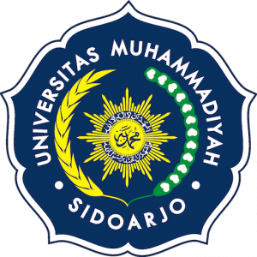 IMPLEMENTASI KERJASAMAANTARAUNIT KERJA/FAK/PRODIUNIVERSITAS MUHAMMADIYAH SIDOARJODENGANNAMA MITRATENTANGISIKAN HAL YANG AKAN DI LAKUKAN/KERJASAMA YANG DIIMPLEMENTASIKANNo : .../II.3.AU/23.00/J/IA/III/2023No :Menindaklanjuti Nota Kesepahaman antara Universitas Muhammadiyah Sidoarjo dengan Mitra Jawa Timur nomor : nomor mou tentang Pendidikan dan Pengajaran, Penelitian, Pengabdian Kepada Masyarakat, Al Islam Kemuhammadiyahan, maka salah satu bentuk dari  bentuk implementasi kerjasama tersebut adalah  Lembaga Kerjasama dan Urusan Internasional Universitas Muhammadiyah Sidoarjo untuk isikan kegiatan yang akan berkegiatan bersama Lazismu Jawa Timur pada tanggal 23 Maret 2023 – 18 April 2023.Implementasi kerjasama ini dibuat sebagai bukti adanya luaran kerjasama dari Nota Kesepahaman yang telah ditanda tangani oleh kedua belah pihak, dan berakhir pada saat kegiatan Warga Negara Palestina tersebut telah selesai dan yang bersangkutan telah kembali ke negara asalnya.								Ditandatangani di : Sidoarjo								Pada Tanggal 27 Maret 2023Nama Unit/Fak/ProdiUniversitas Muhammadiyah SidoarjoNama MitraNama Unit Kerja/Prodi/FakultasKepalaNama PimpinanKetua